UVA WELLASSA UNIVERSITY OF SRI LANKA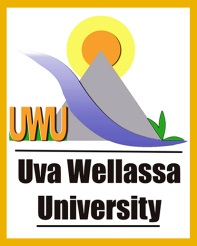 FORM OF APPLICATION01.	(a)	Name in Full: (Dr./Mr/Mrs/Miss (underline the Surname)----------------------------------------------------------------------------------------------------------------------------------------------------------------------------------------------------------------------------------------	(b)	Name with initials	:----------------------------------------------------------------------------02.	(a)	Permanent Address 		:	(b)	Contact Address (If differ 	:From permanent address(c)	Contact Telephone No.	:Home				Mobile(d)	E-mail				:03.		National Identity Card No.	:04.	(a)	Date of Birth			:	(b)	Age as at the closing date of 	:		Applications05.		Civil Status			:06.	CitizenshipBy descent		By Registration07.	Qualifications – 	(a)  University Education:               (please attach copies of degree certificates obtained.)(b) Professional Qualifications:08.	Any other academic distinction	:	Scholarships, medals, prizes etc.	(Indicate the Institution from which	such awards have been obtained)09.	Research & Publications if any (If	:	space is insufficient, please useseparate sheet of same size)10.	Proficiency in Languages: 11.		(a)	Present Occupation		(b)	Previous appointment if any, with dates12. Bond/Agreements you have entered (if any)13.	Extra-Curricular	:	Activities14.	(Names of two non-related reference with addresses and Contact Nos.1.	Name				Address  	Contact Numbers2.I do hereby certify that particulars submitted by me in this application are true and accurate. I am aware that if any of these particulars are found to be false or inaccurate, I am liable to be disqualified before selection and to be dismissed without any compensation if the inaccuracy is detected after appointment.								……………………………………………………									Signature of ApplicantDate:For Public Service/Corporations/Statutory Boards Candidates onlyApplication for the Post of ......................................................................................submitted by…………………………………………………………………………………is forwarded herewith. If He/She is selected for the said post He/She can/cannot be released...........................................Signature of the Head of the InstitutionNameDesignationDateOfficial SealPOST APPLIED FOR:POST APPLIED FOR:DepartmentSubject Area Applied forDegree/ DiplomaClassUniversityYear ofCommencementEffectiveDateDurationPostgraduateDegree/ DiplomaUniversityBy Course orBy ResearchDate of CommencementEffectiveDateDurationInstitutionQualificationsObtainedDate ofCommencementEffectiveDateDurationLanguageAbility to WorkAbility to WorkAbility to WorkNo knowledgeAbility to TeachAbility to TeachAbility to TeachNo knowledgeLanguageVery goodGoodFairNo knowledgeVery goodGoodFairNo knowledgeSinhalaTamilEnglishOccupationInstituteFromToNumber of monthLast salary drawnPost heldInstituteFromToNumber of monthLast drawn salary 